РЕЖИМНЫЕ ПРОЦЕССЫ В ПЕРВУЮ ПОЛОВИНУ ДНЯПрием детей1. Общение воспитателя с детьми: индивидуальные беседы, игры для общения и создания настроения у детей.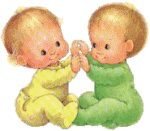 2. Организация самостоятельной деятельности детей: разные виды игр, труд в уголке природы, изобразительная деятельность. 3. Формирование культурно-гигиенических навыков: использование носового платка, контроль за внешним видом, аккуратностью прически.
4. Формирование культуры поведения: приветствие, вежливые взаимоотношения со сверстниками, взрослыми.5. На улице - подвижные игры,  дидактические игры, труд в природе.Утренняя гимнастикаГигиенические процедуры
Закрепление правил мытья рук; игры-соревнования, беседы воспитателя о чистоте; самоконтроль детей; положительная оценка деятельности детей. Завтрак
1. Сервировка стола: определение дежурных; ознакомление с меню; выбор столовых принадлежностей; привлечение внимания детей к эстетичному оформлению столов.
2. Привлечение внимания детей к пище; индивидуальная работа по воспитанию культуры еды; правила этикета; оценка деятельности.Подготовка к занятиям
Уборка игрушек; переключение внимания детей на другой вид деятельности; оценка деятельности детей.Занятия(2-3 - в зависимости от возраста детей)Подготовка к прогулке
1. Создание интереса к прогулке; индивидуальные беседы с детьми; отбор игрового материала для прогулки; мотивация деятельности детей на прогулке.
2. Одевание: последовательность, выход на прогулку.Прогулка
1. Наблюдение на прогулке.
2. Подвижные игры: 2-3 игры большой подвижности; 2-3 игры малой и средней подвижности; игры на выбор детей.3. Дидактические игры.4. Сюжетно-ролевые игры.
5. Труд на участке: мотивация деятельности детей; определение объема работы; распределение обязанностей; подготовка оборудования; выполнение трудовых операций; уборка оборудования; оценка деятельности.
6. Индивидуальная работа по развитию движений, физических качеств.
7. Самостоятельная игровая деятельность: создание условий для развития сюжетно-ролевых игр; игры с природным материалом; другие виды деятельности; индивидуальная работа по изодеятельности, развитию речи, театрализация в теплое время года; лепка снеговиков.8. Исследовательская деятельность, проектная деятельность9. Физкультура на улице (2 раза в неделю)10. Пешие переходы, экскурсии ( запланированные)
11. Возвращение с прогулки: игры; самоконтроль детей; контроль и оценка их деятельности; последовательность раздевания; свободная деятельность детей.Гигиенические процедуры
Закрепление правил мытья рук; игры-соревнования, беседы воспитателя о чистоте; самоконтроль детей; положительная оценка деятельности детей.Обед
1. Сервировка стола: определение дежурных; ознакомление с меню; выбор столовых принадлежностей; привлечение внимания детей к эстетичному оформлению столов. 
2. Привлечение внимания детей к пище; индивидуальная работа по воспитанию культуры еды; правила этикета; оценка аккуратности детей.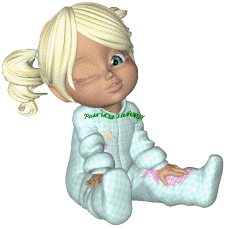 Подготовка ко сну
Подготовка ко сну: гигиенические процедуры; создание условий для организации сна; укладывание спать.                                          Дневной сонРЕЖИМНЫЕ ПРОЦЕССЫ ВО ВТОРУЮ ПОЛОВИНУ ДНЯПодъем детей
1. Постепенный подъем, общение воспитателя с детьми.
2. Гимнастика-побудка
3. Корригирующая гимнастика: подготовка к корригирующей гимнастике, привлечение внимания детей.
4. Закаливающие мероприятия: закаливание, массаж.
5. Формирование культурно-гигиенических навыков: привлечение внимания детей к гигиеническим процедурам; гигиенические процедуры; закрепление правил мытья рук; рассказ воспитателя о чистоте; приемы самоконтроля; оценка деятельности детей; последовательность мытья рук; последовательность одевания; контроль за внешним видом, аккуратность прически.
6. Формирование культуры поведения; доброжелательные отношения со сверстниками, взрослыми.Организация самостоятельной игровой деятельности детей
Общение с детьми, индивидуальная работа, игры.Гигиенические процедуры
Закрепление правил мытья рук; игры-соревнования, беседы воспитателя о чистоте; самоконтроль детей; положительная оценка деятельности детей.Полдник
1. Подготовка к полднику, сервировка стола; беседа с дежурными; ознакомление с меню, объявление его детям; привлечение внимания детей к эстетичности оформления столов.
2. Привлечение внимания детей к пище; индивидуальная работа по воспитанию навыков культуры еды; правила этикета; оценка деятельности детей; уборка столов.Самостоятельная художественная деятельность ( музыкальная, речевая, изодеятельность, театрализованная), настольно-печатные игры, мозайка, пазлы, игры с конструктором, ручной труд, раскрашивание раскрасок, сюжетно-ролевые игры и т.д. ( по выбору воспитателя и детей)Свободная игровая деятельность детейСоздание условий для самостоятельной игровой деятельности детей.Подготовка к прогулке
1. Создание интереса к прогулке; индивидуальные беседы с детьми; отбор игрового материала для прогулки; мотивация деятельности детей на прогулке.
2. Одевание: последовательность, выход на прогулку.Прогулка
1. Подвижные игры: 2-3 игры большой подвижности; 2-3 игры малой и средней подвижности; на выбор детей.
2. Индивидуальная работа по развитию движений, физических качеств: самостоятельная игровая деятельность; создание условий для развития сюжетно-ролевых игр; игры с природным материалом; индивидуальная работа по изодеятельности, развитию речи; театрализация в теплое время года; лепка .
3. Уход домой.